DEA Initial Inventory Date: _____________________________                                           DEA Registrant: _______________________________Safe Location: _____________________________                             DEA Registration #: ____________________________                                                               Inventory performed by: _________________________________                        ____________________________________                                                                                                         Print Name                                                                                                           Signature    Witness:                         _________________________________                        ____________________________________                                                                                          Print Name                                                                                                           Signature    O   Opening of Business                                                                            Close of Business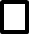 Controlled Substance NameConcentrationor StrengthContainer SizeQuantity